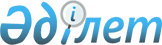 О снятии ограничительных мероприятий на территории Саройского сельского округа Сырымского районаРешение акима Саройского сельского округа Сырымского района Западно-Казахстанской области от 10 января 2017 года № 1. Зарегистрировано Департаментом юстиции Западно-Казахстанской области 25 января 2017 года № 4669
      В соответствии с Законами Республики Казахстан от 23 января 2001 года "О местном государственном управлении и самоуправлении в Республике Казахстан", от 10 июля 2002 года "О ветеринарии" и на основании представления главного государственного ветеринарно-санитарного инспектора государственного учреждения "Сырымская районная территориальная инспекция" Комитета ветеринарного контроля и надзора Министерства сельского хозяйства Республики Казахстан" от 13 декабря 2016 года №01-17/388 аким Саройского сельского округа РЕШИЛ:
      1. Снять ограничительные мероприятия установленные в связи с возникновением заболевания бруцеллеза среди мелкого рогатого скота на территории Саройского сельского округа Сырымского района.
      2. Признать утратившими силу решение акима Саройского аульного округа Сырымского района Западно-Казахстанской области от 19 февраля 2013 года № 4 "Об установлении ограничительных мероприятий на территории Саройского сельского округа Сырымского района" (зарегистрированное в Реестре государственной регистрации нормативных правовых актов № 3189, опубликованное 14 марта 2013 года в газете "Сырым елі") и решение акима Саройского аульного округа Сырымского района Западно-Казахстанской области от 22 мая 2014 года № 4 "О внесении изменений в решение акима Саройского сельского округа Сырымского района от 19 февраля 2013 года № 4 "Об установлении ветеринарного режима карантинной зоны с введением ограничительных мероприятий на территории Саройского сельского округа Сырымского района" (зарегистрированное в Реестре государственной регистрации нормативных правовых актов № 3552, опубликованное 12 июня 2014 года в газете "Сырым елі").
      3. Обеспечение государственной регистрации данного решения в органах юстиции, его официальное опубликование в Эталонном контрольном банке нормативных правовых актов Республики Казахстан и в средствах массовой информации, контроль за исполнением настоящего решения оставляю за собой.
      4. Настоящее решение вводится в действие после дня первого официального опубликования.
					© 2012. РГП на ПХВ «Институт законодательства и правовой информации Республики Казахстан» Министерства юстиции Республики Казахстан
				
      Аким Саройского
сельского округа

С.Бактыгалиев
